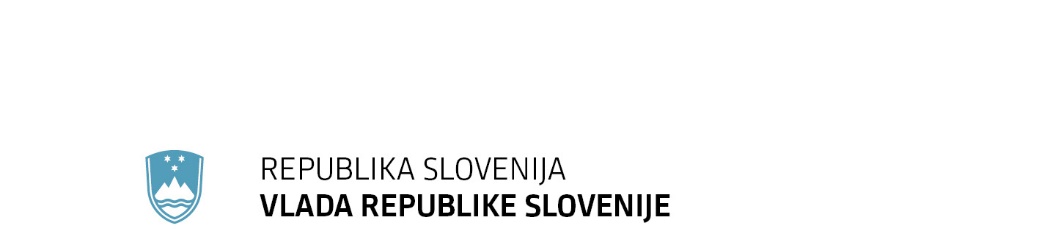 Gregorčičeva 20–25, Sl-1001 Ljubljana	T: +386 1 478 1000 	F: +386 1 478 1607	E: gp.gs@gov.si	http://www.vlada.si/Številka: 	…………………..Datum: 	…………………….Na podlagi 5. odstavka 31. člena Zakona o izvrševanju proračunov Republike Slovenije za leti 2018 in 2019 (Uradni list RS, št. 71/17, 13/18 – ZJF-H, 83/18 in 19/19) je Vlada Republike Slovenije na … seji, dne ………sprejela naslednji s k l e p:V veljavnem Načrtu razvojnih programov 2019-2022 se skladno s priloženo tabelo spremeni projekt  3330-14-0007 Mednarodno sodelovanje MIZŠ.Stojan Tramte                                                                      	       GENERALNI SEKRETARSKLEP PREJMEJO:Ministrstvo za izobraževanje, znanost in šport, Masarykova cesta 16, 1000 Ljubljana,Ministrstvo za finance, Župančičeva 3, 1000 Ljubljana,Generalni sekretariat Vlade RS, Sektor za podporo dela KAZI.PRILOGE:TabelaPRILOGA 2: Podatki o izvedbi notranjih postopkov pred odločitvijo na seji vlade PRILOGA 3: ObrazložitevV okviru projekta 3330-14-0007 »Mednarodno znanstveno sodelovanje MIZŠ« sofinancira slovenski del ERA NET transnacionalnih sodelovalnih raziskovalnih projektov, izbranih na mednarodnih razpisih in CSA projekta EqUIP. Cilj projekta, ki izhaja iz Slovenske strategije krepitve evropskega raziskovalnega prostora, je izboljšati mednarodno sodelovanje, in sicer: Povečati obseg mednarodnega večstranskega sodelovanja, omogoči se odpiranje slovenskega raziskovalno-razvojnega prostora v državah članicah EU in pridruženih državah okvirnim programom.S finančnimi spodbudami podpreti vključevanje slovenskih raziskovalcev v evropske raziskovalne programe in mreže. Postopek izbora projektov za sofinanciranje poteka po uskladitvi skupnih usmeritev glede podpore področjem znotraj posamezne vede, ki so aktualna za vse sodelujoče države, se na evropski ravni oblikuje skupen razpis za transnacionalne sodelovalne raziskovalne projekte. Ob pripravi razpisa financerske organizacije (države članice) potrdijo višino sredstev namenjeno financiranju raziskovalnega dela svojih raziskovalcev v okviru odlično ocenjenih projektov, ki bodo izbrani za sofinanciranje. V vsakem transnacionalnem raziskovalnem projektu morajo sodelovati raziskovalci iz najmanj treh držav članic. Praviloma so konzorciji sodelujočih držav članic številčnejši. Evalvacija in izbor projektov za sofinanciranje poteka skladno z evropsko uveljavljenimi standardi kakovosti evalvacij na mednarodni (evropski) ravni, na podlagi seznama ocen prijavljenih projektov pa se oblikujejo priporočila za sofinanciranje sodelujočim državam.Raziskovalna dejavnost se v okviru transnacionalnih sodelovalnih raziskovalnih projektov financira na podlagi Cene ekvivalenta polne zaposlitve – cena FTE. Cena FTE je sestavljena iz sredstev za plače, blago in storitve ter amortizacije. Delež amortizacije v ceni FTE pri raziskovalnih programih znaša od 5% (pri cenovni kategoriji A) do 20% (pri cenovni kategoriji F), ter pri raziskovalnih projektih od 6% (pri cenovni kategoriji A) do 21% (pri cenovni kategoriji F).Iz projekta 3330-14-0007 je bilo v obdobju 2014-2018 izplačanih 7.170.703,91 evrov. V spodnji tabeli je pregled izplačil iz proračuna v posameznem letu po posameznih ERA NET projektih, ki spadajo v projekt »Mednarodno znanstveno sodelovanje«. Določeni projekti so bili po svojem prvem poročevalskem obdobju že in še bodo izplačani iz projekta 3330-14-0007 v letu 2019, zato je za podaljšanje in povišanje izhodiščne vrednosti nujno potrebno, da se projekti po izvedenih razpisih lahko ustrezno zaključijo. V tabeli prikazujemo projekte, katerih financiranje se je v okviru projekta »Mednarodno znanstveno sodelovanje« začelo že pred letom 2019 in bo zaključeno do leta 2022.Za projekt se je pripravila novelacija investicijskega programa, s katerim je določena nova izhodiščna vrednost projekta 12.609.643,91 EUR in podaljšanje trajanja projekta do 31. 12. 2022. Glede na navedeno se je pripravilo tudi predmetno vladno gradivo za spremembo projekta v Načrtu razvojnih programov. PRILOGA 4: Tabela – obrazec 3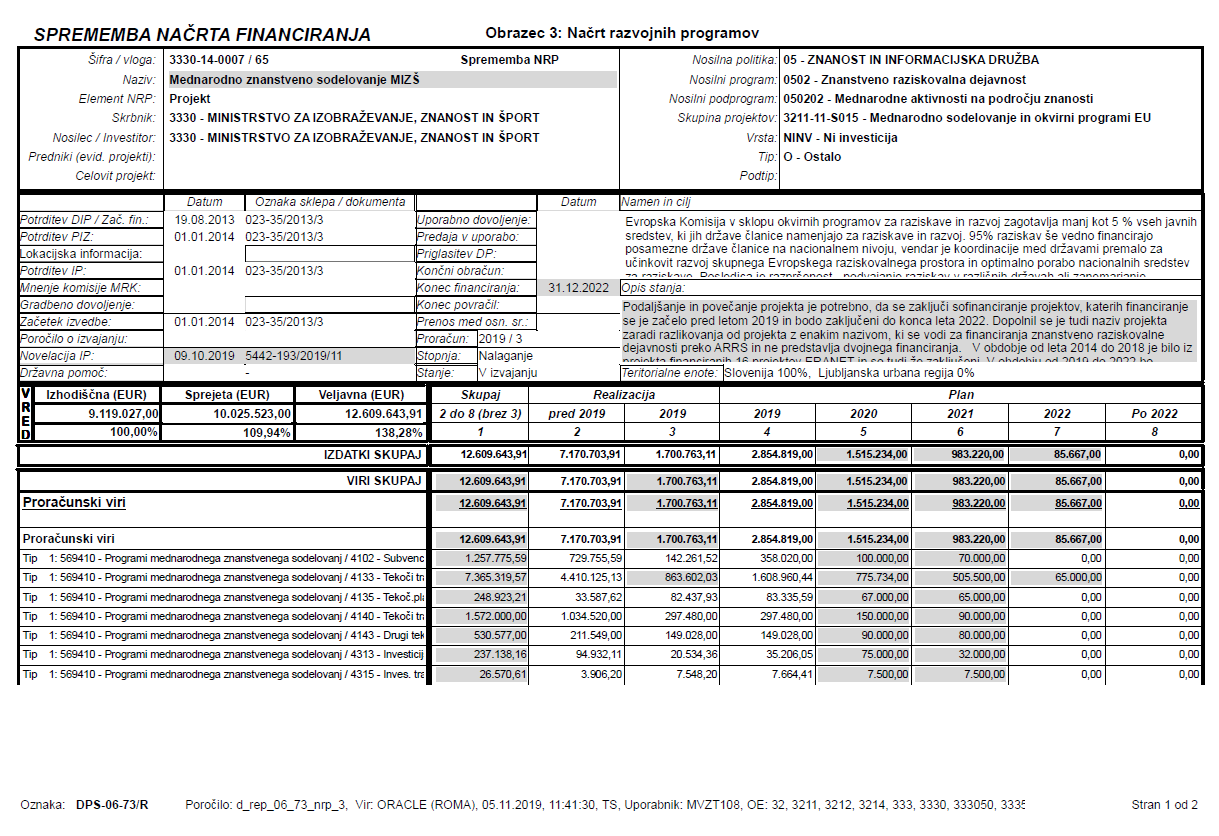 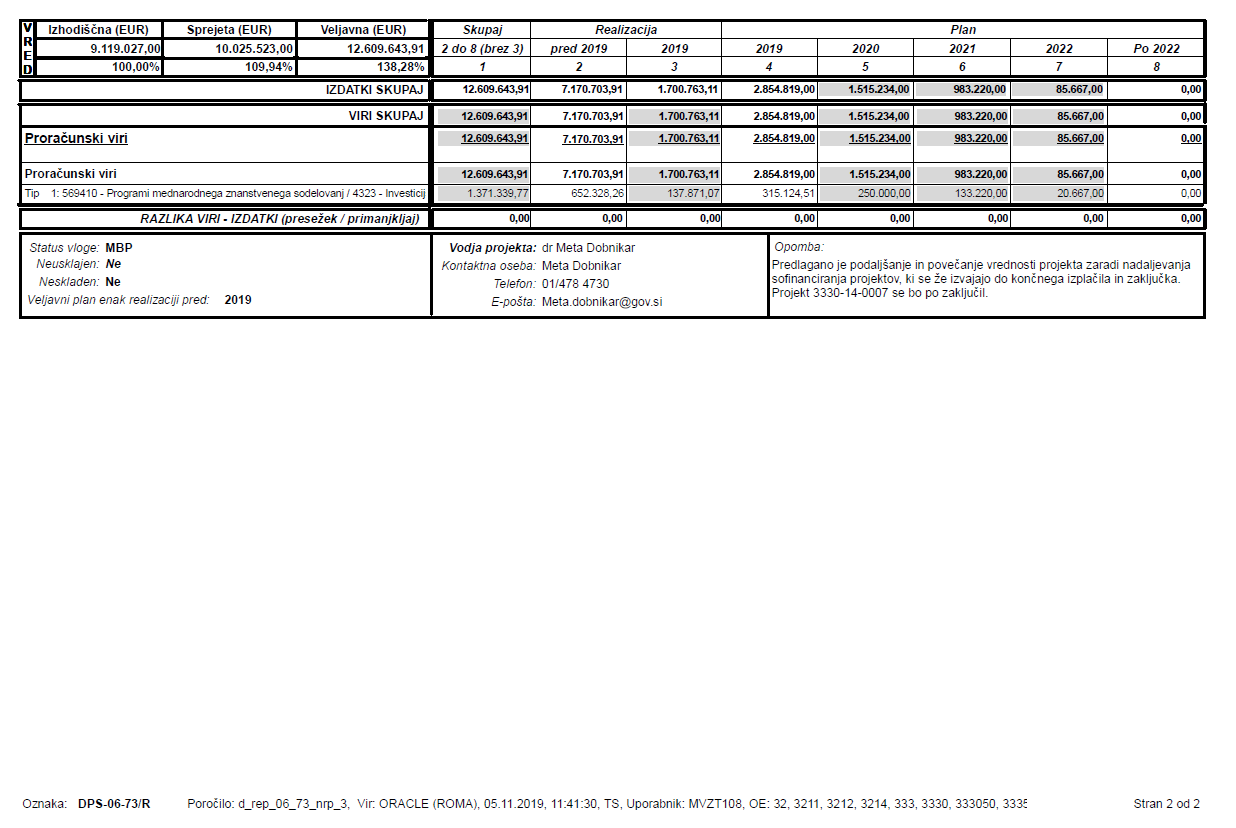 PRILOGA 5: Mnenje MF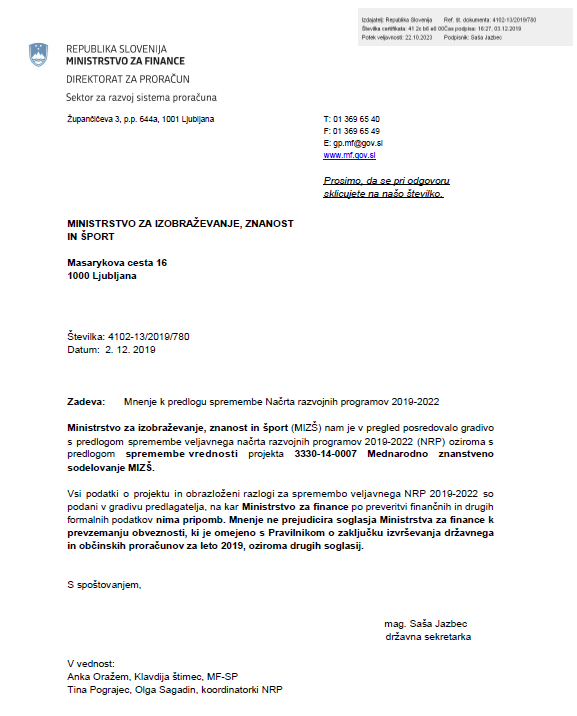 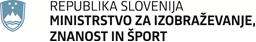 Masarykova cesta 161000 LjubljanaSlovenijae-naslov: gp.mizs@gov.si Masarykova cesta 161000 LjubljanaSlovenijae-naslov: gp.mizs@gov.si Številka: 5442-193/2019/12Številka: 5442-193/2019/12Ljubljana, 16. december 2019Ljubljana, 16. december 2019GENERALNI SEKRETARIAT VLADE REPUBLIKE SLOVENIJEGp.gs@gov.siGENERALNI SEKRETARIAT VLADE REPUBLIKE SLOVENIJEGp.gs@gov.siZADEVA: Predlog za podaljšanje in povečanje vrednosti projekta 3330-14-0007 »Mednarodno znanstveno sodelovanje MIZŠ« v Načrtu razvojnih programov – predlog za obravnavo ZADEVA: Predlog za podaljšanje in povečanje vrednosti projekta 3330-14-0007 »Mednarodno znanstveno sodelovanje MIZŠ« v Načrtu razvojnih programov – predlog za obravnavo ZADEVA: Predlog za podaljšanje in povečanje vrednosti projekta 3330-14-0007 »Mednarodno znanstveno sodelovanje MIZŠ« v Načrtu razvojnih programov – predlog za obravnavo ZADEVA: Predlog za podaljšanje in povečanje vrednosti projekta 3330-14-0007 »Mednarodno znanstveno sodelovanje MIZŠ« v Načrtu razvojnih programov – predlog za obravnavo 1. Predlog sklepov vlade:1. Predlog sklepov vlade:1. Predlog sklepov vlade:1. Predlog sklepov vlade:Na podlagi 5. odstavka 31. člena Zakona o izvrševanju proračunov Republike Slovenije za leti 2018 in 2019 (Uradni list RS, št. 71/17, 13/18 – ZJF-H, 83/18 in 19/19) je Vlada Republike Slovenije na … seji, dne ………sprejela naslednji s k l e p:V veljavnem Načrtu razvojnih programov 2019-2022 se skladno s priloženo tabelo spremeni projekt  3330-14-0007 Mednarodno znanstveno sodelovanje MIZŠ.                                                                                           Stojan Tramte                                                                      	       GENERALNI SEKRETARSKLEP PREJMEJO:Ministrstvo za izobraževanje, znanost in šport, Masarykova cesta 16, 1000 Ljubljana,Ministrstvo za finance, Župančičeva 3, 1000 Ljubljana,Generalni sekretariat Vlade RS, Sektor za podporo dela KAZI.PRILOGE:Predlog sklepa Vlade RS (priloga 1)TabelaNa podlagi 5. odstavka 31. člena Zakona o izvrševanju proračunov Republike Slovenije za leti 2018 in 2019 (Uradni list RS, št. 71/17, 13/18 – ZJF-H, 83/18 in 19/19) je Vlada Republike Slovenije na … seji, dne ………sprejela naslednji s k l e p:V veljavnem Načrtu razvojnih programov 2019-2022 se skladno s priloženo tabelo spremeni projekt  3330-14-0007 Mednarodno znanstveno sodelovanje MIZŠ.                                                                                           Stojan Tramte                                                                      	       GENERALNI SEKRETARSKLEP PREJMEJO:Ministrstvo za izobraževanje, znanost in šport, Masarykova cesta 16, 1000 Ljubljana,Ministrstvo za finance, Župančičeva 3, 1000 Ljubljana,Generalni sekretariat Vlade RS, Sektor za podporo dela KAZI.PRILOGE:Predlog sklepa Vlade RS (priloga 1)TabelaNa podlagi 5. odstavka 31. člena Zakona o izvrševanju proračunov Republike Slovenije za leti 2018 in 2019 (Uradni list RS, št. 71/17, 13/18 – ZJF-H, 83/18 in 19/19) je Vlada Republike Slovenije na … seji, dne ………sprejela naslednji s k l e p:V veljavnem Načrtu razvojnih programov 2019-2022 se skladno s priloženo tabelo spremeni projekt  3330-14-0007 Mednarodno znanstveno sodelovanje MIZŠ.                                                                                           Stojan Tramte                                                                      	       GENERALNI SEKRETARSKLEP PREJMEJO:Ministrstvo za izobraževanje, znanost in šport, Masarykova cesta 16, 1000 Ljubljana,Ministrstvo za finance, Župančičeva 3, 1000 Ljubljana,Generalni sekretariat Vlade RS, Sektor za podporo dela KAZI.PRILOGE:Predlog sklepa Vlade RS (priloga 1)TabelaNa podlagi 5. odstavka 31. člena Zakona o izvrševanju proračunov Republike Slovenije za leti 2018 in 2019 (Uradni list RS, št. 71/17, 13/18 – ZJF-H, 83/18 in 19/19) je Vlada Republike Slovenije na … seji, dne ………sprejela naslednji s k l e p:V veljavnem Načrtu razvojnih programov 2019-2022 se skladno s priloženo tabelo spremeni projekt  3330-14-0007 Mednarodno znanstveno sodelovanje MIZŠ.                                                                                           Stojan Tramte                                                                      	       GENERALNI SEKRETARSKLEP PREJMEJO:Ministrstvo za izobraževanje, znanost in šport, Masarykova cesta 16, 1000 Ljubljana,Ministrstvo za finance, Župančičeva 3, 1000 Ljubljana,Generalni sekretariat Vlade RS, Sektor za podporo dela KAZI.PRILOGE:Predlog sklepa Vlade RS (priloga 1)Tabela2. Predlog za obravnavo predloga zakona po nujnem ali skrajšanem postopku v državnem zboru z obrazložitvijo razlogov:2. Predlog za obravnavo predloga zakona po nujnem ali skrajšanem postopku v državnem zboru z obrazložitvijo razlogov:2. Predlog za obravnavo predloga zakona po nujnem ali skrajšanem postopku v državnem zboru z obrazložitvijo razlogov:2. Predlog za obravnavo predloga zakona po nujnem ali skrajšanem postopku v državnem zboru z obrazložitvijo razlogov:////3.a Osebe, odgovorne za strokovno pripravo in usklajenost gradiva:3.a Osebe, odgovorne za strokovno pripravo in usklajenost gradiva:3.a Osebe, odgovorne za strokovno pripravo in usklajenost gradiva:3.a Osebe, odgovorne za strokovno pripravo in usklajenost gradiva:dr.Tomaž Boh, generalni direktor Direktorata za znanost,dr. Meta Dobnikar, vodja Sektorja za znanost.dr.Tomaž Boh, generalni direktor Direktorata za znanost,dr. Meta Dobnikar, vodja Sektorja za znanost.dr.Tomaž Boh, generalni direktor Direktorata za znanost,dr. Meta Dobnikar, vodja Sektorja za znanost.dr.Tomaž Boh, generalni direktor Direktorata za znanost,dr. Meta Dobnikar, vodja Sektorja za znanost.3.b Zunanji strokovnjaki, ki so sodelovali pri pripravi dela ali celotnega gradiva:3.b Zunanji strokovnjaki, ki so sodelovali pri pripravi dela ali celotnega gradiva:3.b Zunanji strokovnjaki, ki so sodelovali pri pripravi dela ali celotnega gradiva:3.b Zunanji strokovnjaki, ki so sodelovali pri pripravi dela ali celotnega gradiva:////4. Predstavniki vlade, ki bodo sodelovali pri delu državnega zbora:4. Predstavniki vlade, ki bodo sodelovali pri delu državnega zbora:4. Predstavniki vlade, ki bodo sodelovali pri delu državnega zbora:4. Predstavniki vlade, ki bodo sodelovali pri delu državnega zbora:////5. Kratek povzetek gradiva:5. Kratek povzetek gradiva:5. Kratek povzetek gradiva:5. Kratek povzetek gradiva:Vladno gradivo je namenjeno pridobitvi soglasja k povečanju izhodiščne vrednosti projekta in podaljšanje projekta do 31. 12. 2022. Vrednost projekta se iz prvotne izhodiščne vrednosti 9.119.027 EUR zvišuje na 12.609.644 EUR (+38,28%). Sredstva za izvedbo se bo zagotovilo s prerazporeditvami v okviru finančnega načrt MIZŠ. V program je vključenih 26 projektov. Projekt 3330-14-0007 »Mednarodno znanstveno sodelovanje MIZŠ«Projekt 3330-14-0007 spada v skupino projektov 3211-11-S015, »Mednarodno sodelovanje in okvirni programi EU«. V okviru projekta se izvaja financiranje znanstvenoraziskovalnega dela in nakup manjše raziskovalne opreme. Financiranje poteka s proračunske postavke 569410 - Programi mednarodnega znanstvenega sodelovanja. Cilj projekta, ki izhaja iz Slovenske strategije krepitve evropskega raziskovalnega prostora, je izboljšati mednarodno sodelovanje, in sicer: Povečati obseg mednarodnega večstranskega sodelovanja, omogoči se odpiranje slovenskega raziskovalno-razvojnega prostora v državah članicah EU in pridruženih državah okvirnim programom.S finančnimi spodbudami podpreti vključevanje slovenskih raziskovalcev v evropske raziskovalne programe in mreže. Podaljšanje in povečanje vrednosti projekta je potrebno, da se zaključil sofinanciranje projektov, katerih financiranje se je začelo v okviru projekta že pred letom 2019 in bo zaključeno do leta 2022. Tako se bo  še naprej omogočilo sofinanciranje znanstvenoraziskovalnega dela slovenskih raziskovalcev vključenih v mednarodne konzorcije za namen izvedbe skupnih raziskovalnih projektov s področij naprednih materialov, medicine, biotehnologije, naprednih tehnologij, recikliranja in krožnega gospodarstva, gozdarstva in lesarstva ter humanistike. Omenjeno financiranje predstavlja osrednje financiranje znanstvenoraziskovalnega dela za potrebe družbenega, izobraževalnega, tehnološkega in gospodarskega razvoja Slovenije v kontekstu mednarodnega sodelovanja in multiplikacije učinkov raziskav v mednarodnih konzorcijih. Sestavni del tega financiranja predstavlja tudi sofinanciranje  stroškov za raziskovalno opremo, ki se prizna v višini obračunane amortizacije ob upoštevanju obsega uporabe raziskovalne opreme, neposredno potrebne za izvedbo posameznega raziskovalnega projekta. Glede na navedeno je bilo pripravljeno predmetno vladno gradivo za povečanje vrednosti in podaljšanje projekta.Vladno gradivo je namenjeno pridobitvi soglasja k povečanju izhodiščne vrednosti projekta in podaljšanje projekta do 31. 12. 2022. Vrednost projekta se iz prvotne izhodiščne vrednosti 9.119.027 EUR zvišuje na 12.609.644 EUR (+38,28%). Sredstva za izvedbo se bo zagotovilo s prerazporeditvami v okviru finančnega načrt MIZŠ. V program je vključenih 26 projektov. Projekt 3330-14-0007 »Mednarodno znanstveno sodelovanje MIZŠ«Projekt 3330-14-0007 spada v skupino projektov 3211-11-S015, »Mednarodno sodelovanje in okvirni programi EU«. V okviru projekta se izvaja financiranje znanstvenoraziskovalnega dela in nakup manjše raziskovalne opreme. Financiranje poteka s proračunske postavke 569410 - Programi mednarodnega znanstvenega sodelovanja. Cilj projekta, ki izhaja iz Slovenske strategije krepitve evropskega raziskovalnega prostora, je izboljšati mednarodno sodelovanje, in sicer: Povečati obseg mednarodnega večstranskega sodelovanja, omogoči se odpiranje slovenskega raziskovalno-razvojnega prostora v državah članicah EU in pridruženih državah okvirnim programom.S finančnimi spodbudami podpreti vključevanje slovenskih raziskovalcev v evropske raziskovalne programe in mreže. Podaljšanje in povečanje vrednosti projekta je potrebno, da se zaključil sofinanciranje projektov, katerih financiranje se je začelo v okviru projekta že pred letom 2019 in bo zaključeno do leta 2022. Tako se bo  še naprej omogočilo sofinanciranje znanstvenoraziskovalnega dela slovenskih raziskovalcev vključenih v mednarodne konzorcije za namen izvedbe skupnih raziskovalnih projektov s področij naprednih materialov, medicine, biotehnologije, naprednih tehnologij, recikliranja in krožnega gospodarstva, gozdarstva in lesarstva ter humanistike. Omenjeno financiranje predstavlja osrednje financiranje znanstvenoraziskovalnega dela za potrebe družbenega, izobraževalnega, tehnološkega in gospodarskega razvoja Slovenije v kontekstu mednarodnega sodelovanja in multiplikacije učinkov raziskav v mednarodnih konzorcijih. Sestavni del tega financiranja predstavlja tudi sofinanciranje  stroškov za raziskovalno opremo, ki se prizna v višini obračunane amortizacije ob upoštevanju obsega uporabe raziskovalne opreme, neposredno potrebne za izvedbo posameznega raziskovalnega projekta. Glede na navedeno je bilo pripravljeno predmetno vladno gradivo za povečanje vrednosti in podaljšanje projekta.Vladno gradivo je namenjeno pridobitvi soglasja k povečanju izhodiščne vrednosti projekta in podaljšanje projekta do 31. 12. 2022. Vrednost projekta se iz prvotne izhodiščne vrednosti 9.119.027 EUR zvišuje na 12.609.644 EUR (+38,28%). Sredstva za izvedbo se bo zagotovilo s prerazporeditvami v okviru finančnega načrt MIZŠ. V program je vključenih 26 projektov. Projekt 3330-14-0007 »Mednarodno znanstveno sodelovanje MIZŠ«Projekt 3330-14-0007 spada v skupino projektov 3211-11-S015, »Mednarodno sodelovanje in okvirni programi EU«. V okviru projekta se izvaja financiranje znanstvenoraziskovalnega dela in nakup manjše raziskovalne opreme. Financiranje poteka s proračunske postavke 569410 - Programi mednarodnega znanstvenega sodelovanja. Cilj projekta, ki izhaja iz Slovenske strategije krepitve evropskega raziskovalnega prostora, je izboljšati mednarodno sodelovanje, in sicer: Povečati obseg mednarodnega večstranskega sodelovanja, omogoči se odpiranje slovenskega raziskovalno-razvojnega prostora v državah članicah EU in pridruženih državah okvirnim programom.S finančnimi spodbudami podpreti vključevanje slovenskih raziskovalcev v evropske raziskovalne programe in mreže. Podaljšanje in povečanje vrednosti projekta je potrebno, da se zaključil sofinanciranje projektov, katerih financiranje se je začelo v okviru projekta že pred letom 2019 in bo zaključeno do leta 2022. Tako se bo  še naprej omogočilo sofinanciranje znanstvenoraziskovalnega dela slovenskih raziskovalcev vključenih v mednarodne konzorcije za namen izvedbe skupnih raziskovalnih projektov s področij naprednih materialov, medicine, biotehnologije, naprednih tehnologij, recikliranja in krožnega gospodarstva, gozdarstva in lesarstva ter humanistike. Omenjeno financiranje predstavlja osrednje financiranje znanstvenoraziskovalnega dela za potrebe družbenega, izobraževalnega, tehnološkega in gospodarskega razvoja Slovenije v kontekstu mednarodnega sodelovanja in multiplikacije učinkov raziskav v mednarodnih konzorcijih. Sestavni del tega financiranja predstavlja tudi sofinanciranje  stroškov za raziskovalno opremo, ki se prizna v višini obračunane amortizacije ob upoštevanju obsega uporabe raziskovalne opreme, neposredno potrebne za izvedbo posameznega raziskovalnega projekta. Glede na navedeno je bilo pripravljeno predmetno vladno gradivo za povečanje vrednosti in podaljšanje projekta.Vladno gradivo je namenjeno pridobitvi soglasja k povečanju izhodiščne vrednosti projekta in podaljšanje projekta do 31. 12. 2022. Vrednost projekta se iz prvotne izhodiščne vrednosti 9.119.027 EUR zvišuje na 12.609.644 EUR (+38,28%). Sredstva za izvedbo se bo zagotovilo s prerazporeditvami v okviru finančnega načrt MIZŠ. V program je vključenih 26 projektov. Projekt 3330-14-0007 »Mednarodno znanstveno sodelovanje MIZŠ«Projekt 3330-14-0007 spada v skupino projektov 3211-11-S015, »Mednarodno sodelovanje in okvirni programi EU«. V okviru projekta se izvaja financiranje znanstvenoraziskovalnega dela in nakup manjše raziskovalne opreme. Financiranje poteka s proračunske postavke 569410 - Programi mednarodnega znanstvenega sodelovanja. Cilj projekta, ki izhaja iz Slovenske strategije krepitve evropskega raziskovalnega prostora, je izboljšati mednarodno sodelovanje, in sicer: Povečati obseg mednarodnega večstranskega sodelovanja, omogoči se odpiranje slovenskega raziskovalno-razvojnega prostora v državah članicah EU in pridruženih državah okvirnim programom.S finančnimi spodbudami podpreti vključevanje slovenskih raziskovalcev v evropske raziskovalne programe in mreže. Podaljšanje in povečanje vrednosti projekta je potrebno, da se zaključil sofinanciranje projektov, katerih financiranje se je začelo v okviru projekta že pred letom 2019 in bo zaključeno do leta 2022. Tako se bo  še naprej omogočilo sofinanciranje znanstvenoraziskovalnega dela slovenskih raziskovalcev vključenih v mednarodne konzorcije za namen izvedbe skupnih raziskovalnih projektov s področij naprednih materialov, medicine, biotehnologije, naprednih tehnologij, recikliranja in krožnega gospodarstva, gozdarstva in lesarstva ter humanistike. Omenjeno financiranje predstavlja osrednje financiranje znanstvenoraziskovalnega dela za potrebe družbenega, izobraževalnega, tehnološkega in gospodarskega razvoja Slovenije v kontekstu mednarodnega sodelovanja in multiplikacije učinkov raziskav v mednarodnih konzorcijih. Sestavni del tega financiranja predstavlja tudi sofinanciranje  stroškov za raziskovalno opremo, ki se prizna v višini obračunane amortizacije ob upoštevanju obsega uporabe raziskovalne opreme, neposredno potrebne za izvedbo posameznega raziskovalnega projekta. Glede na navedeno je bilo pripravljeno predmetno vladno gradivo za povečanje vrednosti in podaljšanje projekta.6. Presoja posledic za:6. Presoja posledic za:6. Presoja posledic za:6. Presoja posledic za:a)javnofinančna sredstva nad 40.000 EUR v tekočem in naslednjih treh letihjavnofinančna sredstva nad 40.000 EUR v tekočem in naslednjih treh letihDAb)usklajenost slovenskega pravnega reda s pravnim redom Evropske unijeusklajenost slovenskega pravnega reda s pravnim redom Evropske unijeNEc)administrativne poslediceadministrativne poslediceNEč)gospodarstvo, zlasti mala in srednja podjetja ter konkurenčnost podjetijgospodarstvo, zlasti mala in srednja podjetja ter konkurenčnost podjetijNEd)okolje, vključno s prostorskimi in varstvenimi vidikiokolje, vključno s prostorskimi in varstvenimi vidikiNEe)socialno področjesocialno področjeNEf)dokumente razvojnega načrtovanja:nacionalne dokumente razvojnega načrtovanjarazvojne politike na ravni programov po strukturi razvojne klasifikacije programskega proračunarazvojne dokumente Evropske unije in mednarodnih organizacijdokumente razvojnega načrtovanja:nacionalne dokumente razvojnega načrtovanjarazvojne politike na ravni programov po strukturi razvojne klasifikacije programskega proračunarazvojne dokumente Evropske unije in mednarodnih organizacijNE7.a Predstavitev ocene finančnih posledic nad 40.000 EUR: 7.a Predstavitev ocene finančnih posledic nad 40.000 EUR: 7.a Predstavitev ocene finančnih posledic nad 40.000 EUR: 7.a Predstavitev ocene finančnih posledic nad 40.000 EUR: I. Ocena finančnih posledic, ki niso načrtovane v sprejetem proračunuI. Ocena finančnih posledic, ki niso načrtovane v sprejetem proračunuI. Ocena finančnih posledic, ki niso načrtovane v sprejetem proračunuI. Ocena finančnih posledic, ki niso načrtovane v sprejetem proračunuI. Ocena finančnih posledic, ki niso načrtovane v sprejetem proračunuI. Ocena finančnih posledic, ki niso načrtovane v sprejetem proračunuI. Ocena finančnih posledic, ki niso načrtovane v sprejetem proračunuI. Ocena finančnih posledic, ki niso načrtovane v sprejetem proračunuI. Ocena finančnih posledic, ki niso načrtovane v sprejetem proračunuTekoče leto (t)Tekoče leto (t)t + 1t + 2t + 2t + 2t + 3Predvideno povečanje (+) ali zmanjšanje (–) prihodkov državnega proračuna Predvideno povečanje (+) ali zmanjšanje (–) prihodkov državnega proračuna Predvideno povečanje (+) ali zmanjšanje (–) prihodkov občinskih proračunov Predvideno povečanje (+) ali zmanjšanje (–) prihodkov občinskih proračunov Predvideno povečanje (+) ali zmanjšanje (–) odhodkov državnega proračuna Predvideno povečanje (+) ali zmanjšanje (–) odhodkov državnega proračuna Predvideno povečanje (+) ali zmanjšanje (–) odhodkov občinskih proračunovPredvideno povečanje (+) ali zmanjšanje (–) odhodkov občinskih proračunovPredvideno povečanje (+) ali zmanjšanje (–) obveznosti za druga javnofinančna sredstvaPredvideno povečanje (+) ali zmanjšanje (–) obveznosti za druga javnofinančna sredstvaII. Finančne posledice za državni proračunII. Finančne posledice za državni proračunII. Finančne posledice za državni proračunII. Finančne posledice za državni proračunII. Finančne posledice za državni proračunII. Finančne posledice za državni proračunII. Finančne posledice za državni proračunII. Finančne posledice za državni proračunII. Finančne posledice za državni proračunII.a Pravice porabe za izvedbo predlaganih rešitev so zagotovljene:II.a Pravice porabe za izvedbo predlaganih rešitev so zagotovljene:II.a Pravice porabe za izvedbo predlaganih rešitev so zagotovljene:II.a Pravice porabe za izvedbo predlaganih rešitev so zagotovljene:II.a Pravice porabe za izvedbo predlaganih rešitev so zagotovljene:II.a Pravice porabe za izvedbo predlaganih rešitev so zagotovljene:II.a Pravice porabe za izvedbo predlaganih rešitev so zagotovljene:II.a Pravice porabe za izvedbo predlaganih rešitev so zagotovljene:II.a Pravice porabe za izvedbo predlaganih rešitev so zagotovljene:Ime proračunskega uporabnika Šifra in naziv ukrepa, projektaŠifra in naziv ukrepa, projektaŠifra in naziv proračunske postavkeŠifra in naziv proračunske postavkeZnesek za tekoče leto (t)Znesek za tekoče leto (t)Znesek za tekoče leto (t)Znesek za t + 1MIZŠ3330-14-0007 Mednarodno znanstveno sodelovanje MIZŠ3330-14-0007 Mednarodno znanstveno sodelovanje MIZŠ569410 – Programi mednarodnega znanstvenega sodelovanja569410 – Programi mednarodnega znanstvenega sodelovanja2.854.819,00 EUR2.854.819,00 EUR2.854.819,00 EUR0,00 EURSKUPAJSKUPAJSKUPAJSKUPAJSKUPAJ2.864.319,00 EUR2.864.319,00 EUR2.864.319,00 EUR0,00 EURII.b Manjkajoče pravice porabe bodo zagotovljene s prerazporeditvijo:II.b Manjkajoče pravice porabe bodo zagotovljene s prerazporeditvijo:II.b Manjkajoče pravice porabe bodo zagotovljene s prerazporeditvijo:II.b Manjkajoče pravice porabe bodo zagotovljene s prerazporeditvijo:II.b Manjkajoče pravice porabe bodo zagotovljene s prerazporeditvijo:II.b Manjkajoče pravice porabe bodo zagotovljene s prerazporeditvijo:II.b Manjkajoče pravice porabe bodo zagotovljene s prerazporeditvijo:II.b Manjkajoče pravice porabe bodo zagotovljene s prerazporeditvijo:II.b Manjkajoče pravice porabe bodo zagotovljene s prerazporeditvijo:Ime proračunskega uporabnika Šifra in naziv ukrepa, projektaŠifra in naziv ukrepa, projektaŠifra in naziv proračunske postavke Šifra in naziv proračunske postavke Znesek za tekoče leto (t)Znesek za tekoče leto (t)Znesek za tekoče leto (t)Znesek za t + 1 MIZŠ3330-18-00233330-18-0023569410 – Programi mednarodnega znanstvenega sodelovanja569410 – Programi mednarodnega znanstvenega sodelovanja0,00 EUR0,00 EUR0,00 EUR1.515.234,00 EURSKUPAJSKUPAJSKUPAJSKUPAJSKUPAJ8.500,00 EUR8.500,00 EUR8.500,00 EUR1.515.234,00 EURII.c Načrtovana nadomestitev zmanjšanih prihodkov in povečanih odhodkov proračuna:II.c Načrtovana nadomestitev zmanjšanih prihodkov in povečanih odhodkov proračuna:II.c Načrtovana nadomestitev zmanjšanih prihodkov in povečanih odhodkov proračuna:II.c Načrtovana nadomestitev zmanjšanih prihodkov in povečanih odhodkov proračuna:II.c Načrtovana nadomestitev zmanjšanih prihodkov in povečanih odhodkov proračuna:II.c Načrtovana nadomestitev zmanjšanih prihodkov in povečanih odhodkov proračuna:II.c Načrtovana nadomestitev zmanjšanih prihodkov in povečanih odhodkov proračuna:II.c Načrtovana nadomestitev zmanjšanih prihodkov in povečanih odhodkov proračuna:II.c Načrtovana nadomestitev zmanjšanih prihodkov in povečanih odhodkov proračuna:Novi prihodkiNovi prihodkiNovi prihodkiZnesek za tekoče leto (t)Znesek za tekoče leto (t)Znesek za tekoče leto (t)Znesek za t + 1Znesek za t + 1Znesek za t + 1SKUPAJSKUPAJSKUPAJOBRAZLOŽITEV:OBRAZLOŽITEV:OBRAZLOŽITEV:OBRAZLOŽITEV:OBRAZLOŽITEV:OBRAZLOŽITEV:OBRAZLOŽITEV:OBRAZLOŽITEV:OBRAZLOŽITEV:7.b Predstavitev ocene finančnih posledic pod 40.000 EUR:/  7.b Predstavitev ocene finančnih posledic pod 40.000 EUR:/  7.b Predstavitev ocene finančnih posledic pod 40.000 EUR:/  7.b Predstavitev ocene finančnih posledic pod 40.000 EUR:/  7.b Predstavitev ocene finančnih posledic pod 40.000 EUR:/  7.b Predstavitev ocene finančnih posledic pod 40.000 EUR:/  7.b Predstavitev ocene finančnih posledic pod 40.000 EUR:/  7.b Predstavitev ocene finančnih posledic pod 40.000 EUR:/  7.b Predstavitev ocene finančnih posledic pod 40.000 EUR:/  8. Predstavitev sodelovanja z združenji občin:8. Predstavitev sodelovanja z združenji občin:8. Predstavitev sodelovanja z združenji občin:8. Predstavitev sodelovanja z združenji občin:8. Predstavitev sodelovanja z združenji občin:8. Predstavitev sodelovanja z združenji občin:8. Predstavitev sodelovanja z združenji občin:8. Predstavitev sodelovanja z združenji občin:8. Predstavitev sodelovanja z združenji občin:Vsebina predloženega gradiva (predpisa) vpliva na:pristojnosti občin,delovanje občin,financiranje občin.Vsebina predloženega gradiva (predpisa) vpliva na:pristojnosti občin,delovanje občin,financiranje občin.Vsebina predloženega gradiva (predpisa) vpliva na:pristojnosti občin,delovanje občin,financiranje občin.Vsebina predloženega gradiva (predpisa) vpliva na:pristojnosti občin,delovanje občin,financiranje občin.Vsebina predloženega gradiva (predpisa) vpliva na:pristojnosti občin,delovanje občin,financiranje občin.Vsebina predloženega gradiva (predpisa) vpliva na:pristojnosti občin,delovanje občin,financiranje občin.Vsebina predloženega gradiva (predpisa) vpliva na:pristojnosti občin,delovanje občin,financiranje občin.NENEGradivo (predpis) je bilo poslano v mnenje: Skupnosti občin Slovenije SOS: NEZdruženju občin Slovenije ZOS: NEZdruženju mestnih občin Slovenije ZMOS: NEGradivo (predpis) je bilo poslano v mnenje: Skupnosti občin Slovenije SOS: NEZdruženju občin Slovenije ZOS: NEZdruženju mestnih občin Slovenije ZMOS: NEGradivo (predpis) je bilo poslano v mnenje: Skupnosti občin Slovenije SOS: NEZdruženju občin Slovenije ZOS: NEZdruženju mestnih občin Slovenije ZMOS: NEGradivo (predpis) je bilo poslano v mnenje: Skupnosti občin Slovenije SOS: NEZdruženju občin Slovenije ZOS: NEZdruženju mestnih občin Slovenije ZMOS: NEGradivo (predpis) je bilo poslano v mnenje: Skupnosti občin Slovenije SOS: NEZdruženju občin Slovenije ZOS: NEZdruženju mestnih občin Slovenije ZMOS: NEGradivo (predpis) je bilo poslano v mnenje: Skupnosti občin Slovenije SOS: NEZdruženju občin Slovenije ZOS: NEZdruženju mestnih občin Slovenije ZMOS: NEGradivo (predpis) je bilo poslano v mnenje: Skupnosti občin Slovenije SOS: NEZdruženju občin Slovenije ZOS: NEZdruženju mestnih občin Slovenije ZMOS: NEGradivo (predpis) je bilo poslano v mnenje: Skupnosti občin Slovenije SOS: NEZdruženju občin Slovenije ZOS: NEZdruženju mestnih občin Slovenije ZMOS: NEGradivo (predpis) je bilo poslano v mnenje: Skupnosti občin Slovenije SOS: NEZdruženju občin Slovenije ZOS: NEZdruženju mestnih občin Slovenije ZMOS: NE9. Predstavitev sodelovanja javnosti:9. Predstavitev sodelovanja javnosti:9. Predstavitev sodelovanja javnosti:9. Predstavitev sodelovanja javnosti:9. Predstavitev sodelovanja javnosti:9. Predstavitev sodelovanja javnosti:9. Predstavitev sodelovanja javnosti:9. Predstavitev sodelovanja javnosti:9. Predstavitev sodelovanja javnosti:Gradivo je bilo predhodno objavljeno na spletni strani predlagatelja:Gradivo je bilo predhodno objavljeno na spletni strani predlagatelja:Gradivo je bilo predhodno objavljeno na spletni strani predlagatelja:Gradivo je bilo predhodno objavljeno na spletni strani predlagatelja:Gradivo je bilo predhodno objavljeno na spletni strani predlagatelja:Gradivo je bilo predhodno objavljeno na spletni strani predlagatelja:Gradivo je bilo predhodno objavljeno na spletni strani predlagatelja:NENEV skladu s 7. odstavkom 9. člena Poslovnika Vlade Republike Slovenije (Uradni list RS, št. 43/01, 23/02 – popr., 54/03, 103/03, 114/04, 26/06, 21/07, 32/10, 73/10, 95/11, 64/12 in 10/14) se javnosti ni povabilo k sodelovanju, ker gre za predlog sklepa vlade.V skladu s 7. odstavkom 9. člena Poslovnika Vlade Republike Slovenije (Uradni list RS, št. 43/01, 23/02 – popr., 54/03, 103/03, 114/04, 26/06, 21/07, 32/10, 73/10, 95/11, 64/12 in 10/14) se javnosti ni povabilo k sodelovanju, ker gre za predlog sklepa vlade.V skladu s 7. odstavkom 9. člena Poslovnika Vlade Republike Slovenije (Uradni list RS, št. 43/01, 23/02 – popr., 54/03, 103/03, 114/04, 26/06, 21/07, 32/10, 73/10, 95/11, 64/12 in 10/14) se javnosti ni povabilo k sodelovanju, ker gre za predlog sklepa vlade.V skladu s 7. odstavkom 9. člena Poslovnika Vlade Republike Slovenije (Uradni list RS, št. 43/01, 23/02 – popr., 54/03, 103/03, 114/04, 26/06, 21/07, 32/10, 73/10, 95/11, 64/12 in 10/14) se javnosti ni povabilo k sodelovanju, ker gre za predlog sklepa vlade.V skladu s 7. odstavkom 9. člena Poslovnika Vlade Republike Slovenije (Uradni list RS, št. 43/01, 23/02 – popr., 54/03, 103/03, 114/04, 26/06, 21/07, 32/10, 73/10, 95/11, 64/12 in 10/14) se javnosti ni povabilo k sodelovanju, ker gre za predlog sklepa vlade.V skladu s 7. odstavkom 9. člena Poslovnika Vlade Republike Slovenije (Uradni list RS, št. 43/01, 23/02 – popr., 54/03, 103/03, 114/04, 26/06, 21/07, 32/10, 73/10, 95/11, 64/12 in 10/14) se javnosti ni povabilo k sodelovanju, ker gre za predlog sklepa vlade.V skladu s 7. odstavkom 9. člena Poslovnika Vlade Republike Slovenije (Uradni list RS, št. 43/01, 23/02 – popr., 54/03, 103/03, 114/04, 26/06, 21/07, 32/10, 73/10, 95/11, 64/12 in 10/14) se javnosti ni povabilo k sodelovanju, ker gre za predlog sklepa vlade.V skladu s 7. odstavkom 9. člena Poslovnika Vlade Republike Slovenije (Uradni list RS, št. 43/01, 23/02 – popr., 54/03, 103/03, 114/04, 26/06, 21/07, 32/10, 73/10, 95/11, 64/12 in 10/14) se javnosti ni povabilo k sodelovanju, ker gre za predlog sklepa vlade.V skladu s 7. odstavkom 9. člena Poslovnika Vlade Republike Slovenije (Uradni list RS, št. 43/01, 23/02 – popr., 54/03, 103/03, 114/04, 26/06, 21/07, 32/10, 73/10, 95/11, 64/12 in 10/14) se javnosti ni povabilo k sodelovanju, ker gre za predlog sklepa vlade.10. Pri pripravi gradiva so bile upoštevane zahteve iz Resolucije o normativni dejavnosti:10. Pri pripravi gradiva so bile upoštevane zahteve iz Resolucije o normativni dejavnosti:10. Pri pripravi gradiva so bile upoštevane zahteve iz Resolucije o normativni dejavnosti:10. Pri pripravi gradiva so bile upoštevane zahteve iz Resolucije o normativni dejavnosti:10. Pri pripravi gradiva so bile upoštevane zahteve iz Resolucije o normativni dejavnosti:10. Pri pripravi gradiva so bile upoštevane zahteve iz Resolucije o normativni dejavnosti:10. Pri pripravi gradiva so bile upoštevane zahteve iz Resolucije o normativni dejavnosti:NENE11. Gradivo je uvrščeno v delovni program vlade:11. Gradivo je uvrščeno v delovni program vlade:11. Gradivo je uvrščeno v delovni program vlade:11. Gradivo je uvrščeno v delovni program vlade:11. Gradivo je uvrščeno v delovni program vlade:11. Gradivo je uvrščeno v delovni program vlade:11. Gradivo je uvrščeno v delovni program vlade:NENE                                                 dr. Jernej Pikalo                                                    MINISTERPriloge:Priloga 1: Predlog sklepa Vlade RSPriloga 2: Podatki o izvedbi notranjih postopkov pred odločitvijo na seji vladePriloga 3: ObrazložitevPriloga 4: Tabela-obrazec 3Priloga 5: Mnenje MF                                                 dr. Jernej Pikalo                                                    MINISTERPriloge:Priloga 1: Predlog sklepa Vlade RSPriloga 2: Podatki o izvedbi notranjih postopkov pred odločitvijo na seji vladePriloga 3: ObrazložitevPriloga 4: Tabela-obrazec 3Priloga 5: Mnenje MF                                                 dr. Jernej Pikalo                                                    MINISTERPriloge:Priloga 1: Predlog sklepa Vlade RSPriloga 2: Podatki o izvedbi notranjih postopkov pred odločitvijo na seji vladePriloga 3: ObrazložitevPriloga 4: Tabela-obrazec 3Priloga 5: Mnenje MF                                                 dr. Jernej Pikalo                                                    MINISTERPriloge:Priloga 1: Predlog sklepa Vlade RSPriloga 2: Podatki o izvedbi notranjih postopkov pred odločitvijo na seji vladePriloga 3: ObrazložitevPriloga 4: Tabela-obrazec 3Priloga 5: Mnenje MF                                                 dr. Jernej Pikalo                                                    MINISTERPriloge:Priloga 1: Predlog sklepa Vlade RSPriloga 2: Podatki o izvedbi notranjih postopkov pred odločitvijo na seji vladePriloga 3: ObrazložitevPriloga 4: Tabela-obrazec 3Priloga 5: Mnenje MF                                                 dr. Jernej Pikalo                                                    MINISTERPriloge:Priloga 1: Predlog sklepa Vlade RSPriloga 2: Podatki o izvedbi notranjih postopkov pred odločitvijo na seji vladePriloga 3: ObrazložitevPriloga 4: Tabela-obrazec 3Priloga 5: Mnenje MF                                                 dr. Jernej Pikalo                                                    MINISTERPriloge:Priloga 1: Predlog sklepa Vlade RSPriloga 2: Podatki o izvedbi notranjih postopkov pred odločitvijo na seji vladePriloga 3: ObrazložitevPriloga 4: Tabela-obrazec 3Priloga 5: Mnenje MF                                                 dr. Jernej Pikalo                                                    MINISTERPriloge:Priloga 1: Predlog sklepa Vlade RSPriloga 2: Podatki o izvedbi notranjih postopkov pred odločitvijo na seji vladePriloga 3: ObrazložitevPriloga 4: Tabela-obrazec 3Priloga 5: Mnenje MF                                                 dr. Jernej Pikalo                                                    MINISTERPriloge:Priloga 1: Predlog sklepa Vlade RSPriloga 2: Podatki o izvedbi notranjih postopkov pred odločitvijo na seji vladePriloga 3: ObrazložitevPriloga 4: Tabela-obrazec 3Priloga 5: Mnenje MF1. Zahteva predlagatelja za:1. Zahteva predlagatelja za:1. Zahteva predlagatelja za:a)obravnavo neusklajenega gradivaNEb)nujnost obravnaveNEc) obravnavo gradiva brez sodelovanja javnostiNE2. Predlog za skrajšanje poslovniških rokov z obrazložitvijo razlogov: 2. Predlog za skrajšanje poslovniških rokov z obrazložitvijo razlogov: 2. Predlog za skrajšanje poslovniških rokov z obrazložitvijo razlogov: ///3. Gradivo se sme objaviti na svetovnem spletu:3. Gradivo se sme objaviti na svetovnem spletu:DA4. Gradivo je lektorirano:4. Gradivo je lektorirano:NE5. Gradivo je pripravljeno na podlagi sklepa vlade št. … z dne …5. Gradivo je pripravljeno na podlagi sklepa vlade št. … z dne …5. Gradivo je pripravljeno na podlagi sklepa vlade št. … z dne …6. Predstavitev medresorskega usklajevanja:6. Predstavitev medresorskega usklajevanja:6. Predstavitev medresorskega usklajevanja:Vladno gradivo je bilo posredovanje v mnenje Ministru za finance.Vladno gradivo je bilo posredovanje v mnenje Ministru za finance.Vladno gradivo je bilo posredovanje v mnenje Ministru za finance.ERA NETrealizacija 2014realizacija 2015realizacija 2016realizacija 2017realizacija 2018HERA22.435,0030.514,0038.800,0019.400,0080.700,00SHARE ERIC146.520,00297.480,00146.520,00297.480,00146.520,00JPI-JPND19.700,000,000,000,000,00MATERA59.023,820,000,000,000,00MNT ERA378.586,93 63.828,99 0,00 0,00 0,00 TRANSCAN68.239,2170.157,79120.635,71155.955,44143.146,40WOODWISDOM327.490,44406.356,42509.978,27436.243,780ERA-S/BIOORIGAMI0,00149.727,11148.937,06150.000,000,00M-ERA0,0063.706,66382.116,74644.143,251.086.206,98ARIMNET0,000,000,0099.733,33194.909,83ERA MBT/MAR3BIO0,000,000,0068.952,2470.000,00ERACOSYSMED  0,000,000,0035.667,0035.602,07ERA CVD0,000,000,000,0055.289,44ERAMIN0,000,000,000,000,00FLAG ERA0,000,000,000,000,00COBIOTECH0,000,000,000,000,00skupaj1.021.995,401.081.770,971.346.987,781.907.575,041.812.374,72Mednarodni projektiNamen 201720182019202020212022skupaj 2020-2022skupaj celoten projekt1.     M-ERA-NET 2015Raziskave na področju naprednih materialov131.285201.285201.28570.0000070.000603.855COIN DESC41.28561.28561.28520.0000020.000183.855HarvEnPiez50.00070.00070.00020.0000020.000210.000MediSURF40.00070.00070.00030.0000030.000210.0002.     M-ERA.NET 2 COFUND 2016Raziskave na področju naprednih materialov0455.362440.895361.89500361.8951.258.152HEAMODELL050.94470.00070.0000070.000190.944NanoElMem067.41969.89569.8950069.895207.209GRAFOOD057.00021.00012.0000012.00090.000SIOX070.00070.00070.0000070.000210.000GreenCoat069.99970.00070.0000070.000209.999WEBASELCOAT070.00070.00070.0000070.000210.000CTB Basics070.00070.0000000140.0003.     TRANSCAN-2 JTC 2016Raziskave na področju raka0069.66669.66669.6660139.332208.998BioEndoCar0069.66669.66669.6660139.332208.998BioEndoCar0069.66669.66669.6660139.332208.9984.     ERACOSYSMED JTC 2017Raziskave na področju sistemske medicine0070.00070.00070.0000140.000210.0004D-HEALING0070.00070.00070.0000140.000210.0005.     ARIMNET2 - JTC20162017Raziskave na področju biotehnologije095.17795.72485.7740085.774276.675EnViRos050.00050.00050.0000050.000150.000RealMed045.17745.72435.7740035.774126.6756.     ERA-MIN2 COFUND 2017Raziskave na področju recikliranja in spodbujanja krožnega gospodarstva00208.587210.000210.0000420.000628.587MaXycle0069.12070.00070.0000140.000209.120FLOW0069.46770.00070.0000140.000209.467MetRecycle0070.00070.00070.0000140.000210.0007. ERA CoBioTech JC 2016Raziskave na področju biotehnologije00418.361418.611418.3760836.9871.255.348MISSION0069.99169.99169.9910139.982209.973C1Pro0069.31869.31869.3180138.636207.954WoodBAdh0069.65469.65469.6540139.308208.962INDIE0069.90369.90369.9030139.806209.709SUSPHIRE0069.49569.74569.5100139.255208.750RHODOLIVE0070.00070.00070.0000140.000210.0008.FLAG-ERA IIRaziskave na področju možganov in grafena0091.486127.200121.3000248.500339.9862D-Sb&Ge0021.50057.20051.3000108.500130.000MX-OSMOPED0069.98670.00070.0000140.000209.9869. EqUIPKrepitev sodelovanja  med Evropo in Indijo na področju družboslovja in humanistike00066.65066.65066.650199.950199.950FISHERCOAST000 33.32533.32533.32599.97599.975FilmInd00 0 33.32533.32533.32599.97599.97510. HERA 4 - Public spacesHERA je izvedba skupnih mednarodnih razpisov za raziskovalce s področja humanistike (s predmetnega NRP se financira že od leta 2014).19.40080.70068.32835.43827.22819.01781.683250.111SKUPAJ150.685832.5231.664.3321.515.234983.22085.6672.584.1215.231.661